Губернатор Ростовской области запретил использование пиротехники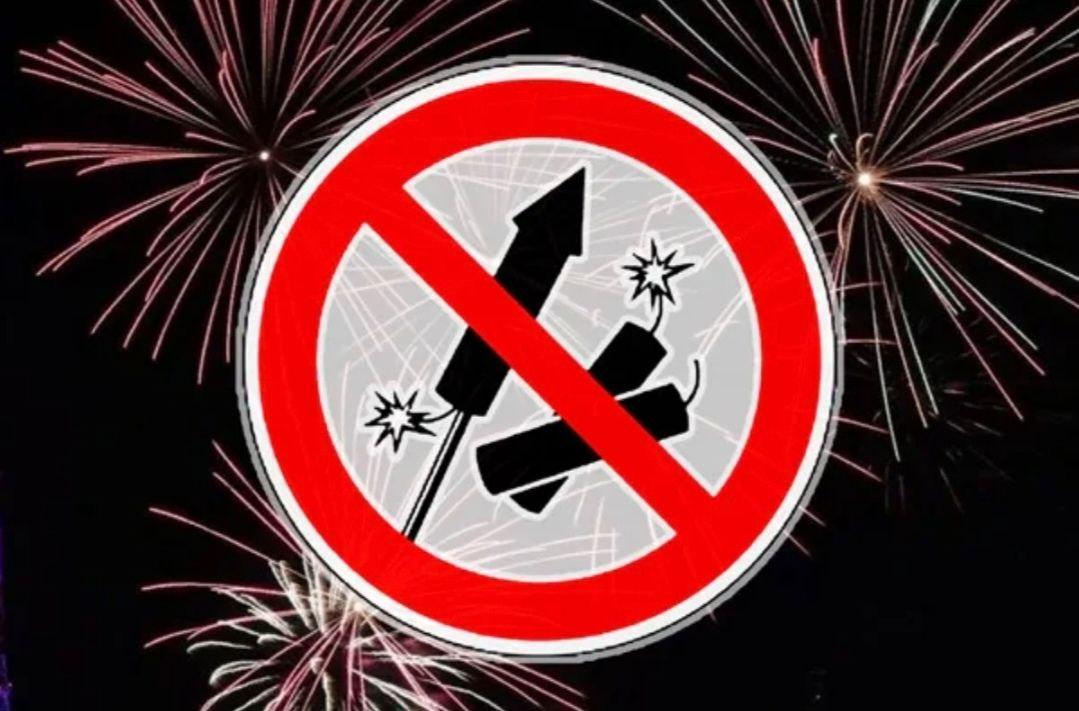 22 ноября 2023 года губернатор Василий Голубев подписал указ о запрете использования пиротехнических изделий.С 1 декабря 2023 года по 1 марта 2024 года в Ростовской области вводится ограничение на использование гражданами и организациями пиротехнических изделий. Исключение – хлопушки, бенгальские огни, фонтаны холодного огня.Такое решение губернатор принял на основании рекомендаций оперативного штаба Ростовской области.Администрация Криворожского сельского поселения просит отнестись с пониманием и не использовать пиротехнические изделия. (Указ Губернатора Ростовской области В.Ю. Голубева №105 от 22.11.2023 «О дополнительных мерах по реализации Указа Президента РФ от 19.10.2022г. №757)